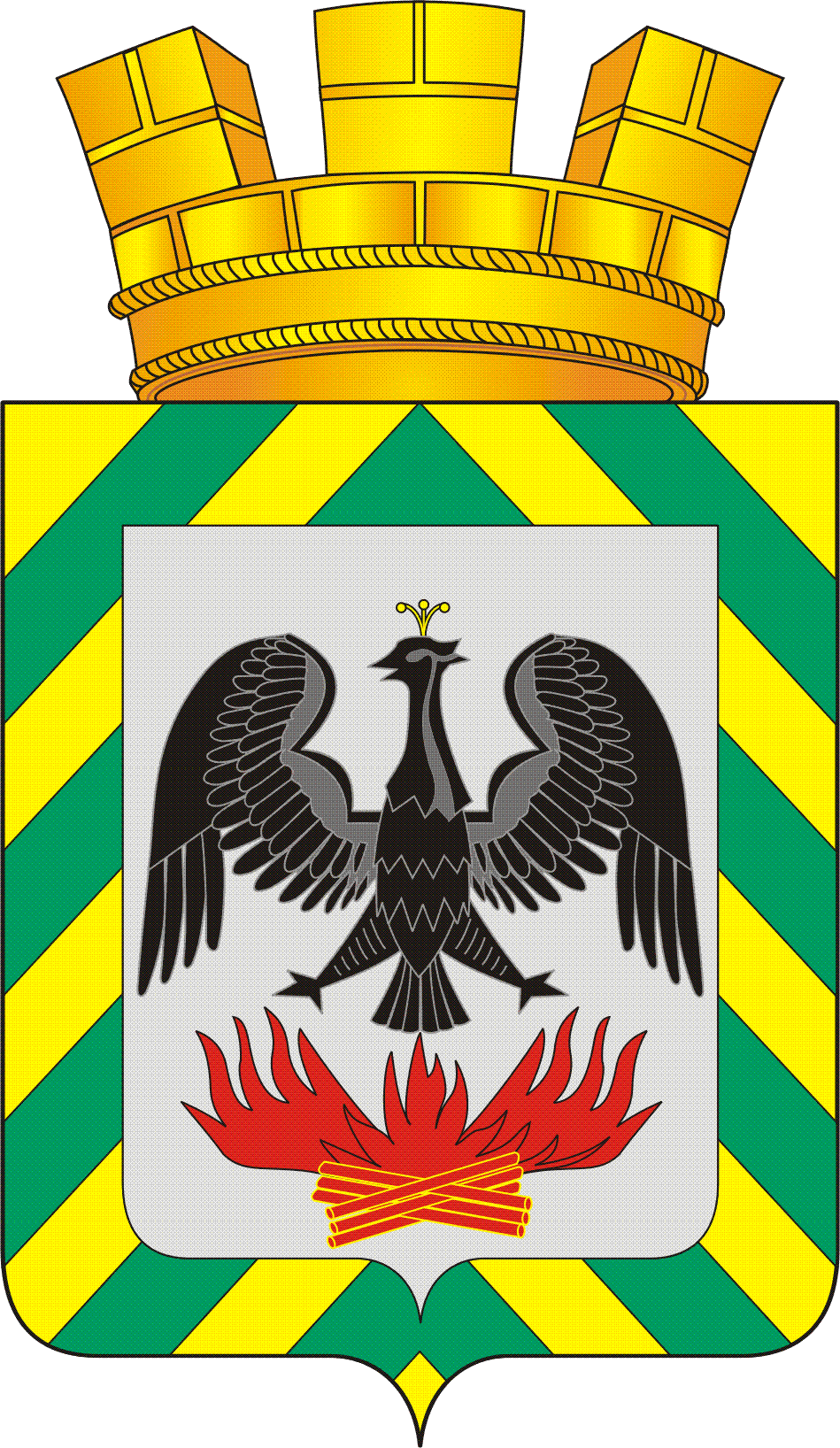 ГЛАВАГОРОДСКОГО ПОСЕЛЕНИЯ ВИДНОЕЛЕНИНСКОГО МУНИЦИПАЛЬНОГО РАЙОНАМОСКОВСКОЙ ОБЛАСТИПОСТАНОВЛЕНИЕОб утверждении правил размещения, обустройства и эксплуатации сезонных  (летних) кафе на территории городского поселения Видное Ленинского муниципального района Московской области на 2019 годВ соответствии с Федеральным законом от 28.12.2009 № 381-ФЗ «Об основах государственного регулирования торговой деятельности в Российской Федерации»,  Федеральным законом от 06.10.2003 № 131-ФЗ «Об общих принципах организации местного самоуправления в Российской Федерации», Федеральным законом от 30.03.1999 № 52-ФЗ «О санитарно-эпидемиологическом благополучии населения», постановлением Правительства Российской Федерации  от 03.12.2014 № 1300 «Об утверждении перечня видов объектов, размещение которых может осуществляться на землях или земельных участках, находящихся в государственной или муниципальной собственности без предоставления земельных участков и установлении сервитутов»,  постановлением Правительства Московской области от 23.12.2013 N 1098/55 "Об утверждении Указания. Региональный парковый стандарт Московской области»", Законом Московской области от 30.12.2014 г. № 191/2014 – ОЗ «О благоустройстве в Московской области», Законом Московской области от 07.03.2014 № 16/2014-ОЗ «Об обеспечении тишины и покоя граждан на территории Московской области», руководствуясь Уставом муниципального образования городского поселения Видное Ленинского муниципального района Московской областиПОСТАНОВЛЯЮ:1. Определить период для размещения сезонных (летних) кафе на территории городского поселения Видное  с 1 мая 2019 года по 1 ноября 2019 года.2. Утвердить схему размещения сезонных (летних) кафе на территории городского поселения Видное на 2019 год (Приложение №2).3. Утвердить Правила размещения, обустройства и эксплуатации сезонных (летних) кафе на территории городского поселения Видное (Приложение №1).4. Опубликовать настоящее постановление в газете «Видновские вести» и разместить на официальном сайте администрации городского поселения Видное.5. Контроль за выполнением настоящего постановления оставляю за собой.Глава городского поселения Видное			                                               М.И. ШамаиловПриложение№1Утвержденыпостановлением главыгородского поселения Видноеот  22.04.2019 года  № 19Правила размещения, обустройства и эксплуатации сезонных  (летних) кафе на территории городского поселения Видное Ленинского муниципального района Московской области1.1. Правила размещения, обустройства и эксплуатации сезонных (летних) кафе на территории городского поселения Видное (далее - Правила) устанавливают требования к размещению, обустройству, эксплуатации  сезонных (летних) кафе на территории городского поселения Видное (на террасах, а также на иных открытых площадках, являющихся неотъемлемой частью зданий, строений, сооружений).1.2. Под сезонными (летними) кафе понимаются отдельно стоящие сезонные кафе и кафе при стационарных предприятиях общественного питания (далее - летние кафе), не являющиеся объектами капитального строительства и для размещения которых не требуется получение разрешения на строительство, оборудованные в соответствии с утвержденными требованиями, предназначенные для дополнительного обслуживания питанием и отдыха потребителей (либо без такового), расположенные на расстоянии не более 5 метров от стационарного предприятия общественного питания либо на внешних поверхностях здания, строения, сооружения, в котором осуществляется деятельность по оказанию услуг общественного питания предприятием общественного питания.Летние кафе должны быть спроектированы, изготовлены и установлены в соответствии с требованиями безопасности, технических регламентов, строительных норм и правил, государственных стандартов, иных нормативных правовых актов Российской Федерации и Московской области, а также не должны нарушать внешний архитектурно-художественный облик городского поселения Видное и обеспечивать соответствие эстетических характеристик летних кафе стилистике здания, строения, сооружения, в котором размещено стационарное предприятие общественного питания.1.3. Размещение летних кафе на территории городского поселения Видное в границах земельных участков, находящихся в муниципальной собственности, и земельных участков, государственная собственность на которые не разграничена, осуществляется без оформления таких земельных участков в собственность или аренду.1.4. Хозяйствующий субъект (его законный представитель) (далее - заявитель) обращается в администрацию городского поселения Видное с заявлением о разрешении размещения сезонного/летнего кафе, составленным в свободной форме, с обязательным предоставлением следующих документов:а) проект размещения сезонного (летнего) кафе при стационарном предприятии общественного питания, разработанный в соответствии с требованиями настоящих Правил (далее - проект);б) выписка из ЕГРЮЛ, включающая сведения о постановке хозяйствующего субъекта (юридического лица или индивидуального предпринимателя) на учет в налоговом органе по месту нахождения;в) паспорт или иной документ, удостоверяющий личность заявителя, доверенность, оформленная надлежащим образом, в случае необходимости подтверждения полномочий заявителя (представляются в копии при предъявлении подлинника);г) правоустанавливающие и (или) правоудостоверяющие документы на объект недвижимости, в котором осуществляется деятельность по предоставлению услуг общественного питания, при котором планируется летнее кафе (надлежащим образом заверенные копии);д) правоустанавливающие и (или) правоудостоверяющие документы на земельный участок, на котором планируется размещение летнего кафе, если заявитель является собственником (правообладателем) земельного участка (надлежащим образом заверенные копии);е) согласие собственника (правообладателя) земельного участка или объекта капитального строительства, на котором планируется размещение летнего кафе в случае, если заявитель не является его собственником;ж) иные документы, которые заявитель вправе предоставить по собственной инициативе.1.5. Основаниями для прекращения деятельности летнего кафе являются:а) изменение градостроительной ситуации, препятствующее размещению летнего кафе;б) наличие неисполненного в установленный срок предписания или представления органа государственного контроля (надзора) об устранении нарушений требований к размещению, обустройству и эксплуатации летнего кафе;г) отказ хозяйствующего субъекта от размещения летнего кафе при стационарном предприятии общественного питания, отказ от размещения отдельно стоящего сезонного кафе, или прекращение деятельности этого хозяйствующего субъекта;д) несоответствие летнего кафе установленным требованиям.2. Требования к размещению сезонных (летних) кафе 2.1. Размещение и функционирование летних кафе производится на любой период времени ежегодно с 1 мая 2019 года по 1 ноября 2019 года в соответствии с размером площади места размещения, а также в пределах площади внешних поверхностей зданий, строений, сооружений, соответствующих размерам помещения, занимаемого стационарным предприятием общественного питания, при их размещении на таких поверхностях.2.2. Хозяйствующий субъект, осуществляющий деятельность в стационарном предприятии общественного питания, выполняет:2.2.1. Монтаж летнего кафе - не ранее 15 апреля.2.2.2. Демонтаж летнего кафе - не позднее 15 ноября.В случае прекращения деятельности по оказанию услуг общественного питания в стационарном предприятии общественного питания демонтаж летнего кафе осуществляется не позднее 7 календарных дней с даты прекращения деятельности стационарного предприятия общественного питания.При выполнении демонтажа летнего кафе хозяйствующим субъектом, осуществляющим деятельность в стационарном предприятии общественного питания, обеспечивается проведение восстановления нарушенного благоустройства в связи с размещением данного летнего кафе.2.3. Летние кафе при стационарных предприятиях общественного питания должны непосредственно примыкать к стационарному предприятию или находиться на расстоянии не более 5 метров от стационарного предприятия общественного питания либо располагаться на внешних поверхностях здания, строения, сооружения, в котором осуществляется деятельность по оказанию услуг общественного питания предприятием общественного питания, при этом границы места размещения летнего кафе не должны нарушать права собственников и пользователей соседних помещений, зданий, строений, сооружений.Указанное в настоящем пункте расстояние измеряется по прямой линии от входной группы в здание, строение, сооружение, в котором осуществляется деятельность по оказанию услуг общественного питания предприятием общественного питания, до ближайших к такому зданию, строению, сооружению крайних элементов летнего кафе.Площадь летнего кафе не может превышать площади стационарного предприятия общественного питания, при котором оно размещается.2.4. Не допускается размещение летних кафе:- в арках зданий, на газонах, цветниках, клумбах, площадках (детских, для отдыха, спортивных), на дворовых территориях жилых зданий, в местах, не оборудованных подъездами для разгрузки товара, на тротуарах шириной менее 3 метров;- на инженерных сетях и коммуникациях и в охранных зонах инженерных сетей и коммуникаций;- под железнодорожными путепроводами и автомобильными эстакадами, мостами;- в надземных и подземных переходах, а также в 5-метровой охранной зоне от входов (выходов) в подземные переходы;- на расстоянии менее 25 метров от мест сбора мусора и пищевых отходов, дворовых уборных, выгребных ям;- в случае, если размещение нестационарных торговых объектов уменьшает ширину пешеходных зон до 3 метров и менее;- в случае, если размещение нестационарных торговых объектов препятствует обеспечению механизированной уборки пешеходных зон;- в случае, если размещение нестационарных торговых объектов препятствует свободному подъезду пожарной, аварийно-спасательной техники или доступу к объектам инженерной инфраструктуры (объекты энергоснабжения и освещения, колодцы, краны, гидранты и т.д.);- с использованием конструкций (оборудования), обустраиваемых вокруг деревьев, кустарников (или над ними) и приводящих к полному или частичному заключению их крон, стволов непосредственно внутрь летнего кафе.3. Требования к обустройству сезонных (летних) кафе 3.1. Элементами оборудования летних кафе являются технологические настилы, зонты, мебель (кроме мебели из пластика), маркизы, перголы, декоративные ограждения, осветительные и обогревательные приборы, элементы вертикального и контейнерного озеленения, цветочницы, шпалеры, установленные в соответствии с требованиями настоящих Правил, торгово-технологическое оборудование.3.2. Обустройство летних кафе осуществляется с учетом необходимости обеспечения его доступности для маломобильных групп населения (путем использования пандусов, поручней, специальных тактильных и сигнальных маркировок), в соответствии с "СП 59.13330.2016. Свод правил. Доступность зданий и сооружений для маломобильных групп населения. Актуализированная редакция СНиП 35-01-2001".3.3. При оборудовании летних кафе не допускается:3.3.1. Использование кирпича, строительных блоков и плит, монолитного бетона, железобетона, стальных профилированных листов, баннерной ткани.3.3.2. Прокладка подземных инженерных коммуникаций и проведение строительно-монтажных работ капитального характера.3.3.3. Заполнение пространства между элементами оборудования при помощи оконных и дверных блоков (рамное остекление), сплошных металлических панелей, сайдинг-панелей и остекления.3.3.4. Использование для облицовки элементов оборудования кафе и навеса полимерных пленок, черепицы, металлочерепицы, металла, а также рубероида, асбестоцементных плит.3.4. В случае размещения нескольких кафе при стационарных предприятиях общественного питания, принадлежащих разным хозяйствующим субъектам и расположенных в одном здании, строении, сооружении, конструкции летних кафе должны быть выполнены в едином архитектурно-художественном стиле (единые материалы конструкции, взаимосвязанное колористическое решение) с соблюдением единой линии размещения крайних точек выступа элементов оборудования летних кафе относительно горизонтальной плоскости фасада.3.5. Зонты, используемые при обустройстве летнего кафе, могут быть как однокупольными, так и многокупольными с центральной опорой:3.5.1. Высота зонтов и пергол не должна превышать высоту первого этажа (линии перекрытий между первым и вторым этажом) здания, строения, сооружения, занимаемого стационарным предприятием общественного питания.3.5.2. Материалом каркаса устраиваемых зонтов и пергол могут быть металл, дерево (обработанное, окрашенное), а также композитные материалы. В качестве материала покрытия используется ткань со специальной обработкой (защитой) от атмосферных осадков.3.5.3. Для обустройства зонтов и пергол летнего кафе рекомендуется использовать материалы пастельных тонов.3.6. В составе мебели, используемой при обустройстве летнего кафе, могут использоваться столы, стулья, кресла, диваны и иные предметы мебели.Использование дачной, садовой (из пластика) и интерьерной мебели для обустройства летнего кафе не допускается.3.7. Конструкции маркиз, используемых при обустройстве летнего кафе, могут быть односторонние (с креплением непосредственно на фасаде здания, строения, сооружения) либо двусторонние с соответствующим креплением к основанию. Для обустройства маркиз летнего кафе рекомендуется использовать материалы пастельных тонов. При этом:3.7.1. Установка пергольных маркиз производится без их закрепления к фасаду для обеспечения сохранности архитектурных элементов.Шаг стоек пергольных маркиз должен соответствовать расстоянию между центральными осями простенков окон первого этажа либо быть кратным этому расстоянию (но не более 6 м). Цвет стоек и материал пергольных маркиз должен соответствовать колористике здания.Нависание боковых и торцевых поверхностей пергольной маркизы не должно превышать 0,5 м.На боковых поверхностях пергольных маркиз допускается размещение вывесок в виде трафаретной печати на материале пергольных маркиз с высотой буквенных символов не более 0,2 м, художественных элементов - не более 0,3 м.3.7.2. Установка пергольных маркиз не допускается в случае, если ее конструкции частично или полностью перекрывают архитектурные элементы фасада (фронтоны, пилястры, капители, карнизы, фризы и другие).3.8. Декоративные ограждения, используемые при обустройстве летнего кафе, размещаются в одну линию в границах места размещения летнего кафе. При этом:3.8.1. Высота декоративных ограждений, используемых при обустройстве летних кафе, не может быть менее 0,60 м (за исключением случаев устройства контейнеров под озеленение, выполняющих функцию ограждения) и превышать 0,90 м.3.8.2. При обустройстве летних кафе допускается использование прозрачных раздвижных, складных декоративных ограждений высотой в собранном (складном) состоянии не более 0,90 м и в разобранном - 1,80 м.3.8.3. Конструкции декоративных ограждений, устраиваемых на асфальтобетонном покрытии (покрытии из тротуарной плитки), должны быть выполнены из жестких секций, скрепленных между собой элементами, обеспечивающими их устойчивость.Конструкции декоративных ограждений не должны содержать элементов, создающих угрозу безопасности пешеходного движения.3.8.4. В качестве декоративных ограждений не допускается использование глухих конструкций (за исключением случаев устройства контейнеров под озеленение, выполняющих функцию ограждения), а также инвентарных металлических ограждений.3.8.5. Материалы конструкций секций декоративных ограждений должны быть прочными и износостойкими.3.9. Элементы вертикального и контейнерного озеленения, используемые при обустройстве летнего кафе, должны быть устойчивыми. При этом:3.9.1. Запрещается использование контейнеров для озеленения, изготовленных из легко бьющихся, пачкающихся материалов, а также стекла, строительного бетона, необработанного металла и пластика.3.9.2. Использование контейнеров для озеленения со сливным отверстием не допускается.3.9.3. Для организации озеленения летнего кафе допускается использование подвесных контейнеров, в том числе путем их размещения на декоративных ограждениях.При этом высота декоративного ограждения с размещенными на них контейнерами не может превышать 0,90 м.3.10. Высота шпалер, используемых для обустройства летнего кафе, не должна превышать 1,50 м.Устройство шпалер на фасады здания, строения, сооружения, в котором размещено стационарное предприятие общественного питания, не допускается.3.11. Для обеспечения устойчивости элементов оборудования при устройстве летнего кафе допускается организация технологического настила высотой не более 0,45 м от отметки тротуара до верхней отметки пола технологического настила. При этом:3.11.1. Технологические настилы устраиваются на поверхности, имеющей уклон более 3 процентов (включительно), для целей ее выравнивания.3.11.2. Устройство технологических настилов при уклоне поверхности менее 3 процентов допускается в следующих случаях:- в целях изоляции элементов крепления и элементов оборудования;- для прокладки сетей электроснабжения в соответствии с требованиями пожарной безопасности;- для организации ливнестока с поверхности тротуара.3.11.3. Вне зависимости от угла наклона поверхности, на которой размещается летнее кафе, осуществляется устройство технологического настила в случае неудовлетворительного состояния покрытия территории в границах места размещения летнего кафе (разрушенное асфальтобетонное покрытие или покрытие тротуарной плиткой, наличие трещин, выбоин и иных повреждений) и в случае размещения летнего кафе над грунтовыми (незапечатанными) поверхностями и над травяным покровом/газоном.3.11.4. Лестничные сходы с технологического настила устраиваются в границах места размещения летнего кафе. При этом ширина устраиваемых лестниц не должна быть менее 0,90 м.3.11.5. Доступ маломобильных групп населения на технологический настил обеспечивается путем применения пандусов с максимальным уклоном 5 процентов (1:20).Допускается использование конструкций съемных пандусов.3.12. Не допускается использование элементов оборудования летних кафе для размещения рекламных и информационных конструкций, а также иных конструкций (оборудования), не относящихся к целям деятельности летнего кафе по организации дополнительного обслуживания питанием и отдыха потребителей, за исключением случаев размещения информационных конструкций путем нанесения надписей на маркизы и зонты, используемые для обустройства данного летнего кафе в соответствии с Правилами размещения и содержания информационных конструкций в Московской области.3.13. Элементы оборудования летних кафе должны содержаться в технически исправном состоянии, быть очищенными от грязи и иного мусора.Не допускается наличие на элементах оборудования механических повреждений, прорывов размещаемых на них полотен, а также нарушение целостности конструкций. Металлические элементы конструкций, оборудования должны быть очищены от ржавчины и окрашены.3.14. Площадка летнего кафе должна быть обеспечена информацией о владельце летнего кафе (название, местонахождение - для юридических лиц, фамилия, имя, отчество - для индивидуальных предпринимателей) и режиме работы и размещена в удобном для обозрения месте.3.15. При организации летнего кафе должно быть соблюдено условие обеспечения безопасности жизни, здоровья, имущества посетителей и персонала кафе.3.16. Продавцы кафе должны быть ознакомлены с инструкцией о мерах пожарной безопасности и иметь табличку с указанием номера вызова телефона Главного управления МЧС России по Московской области с городского и с мобильного телефонов.3.17. После каждого приема пищи должна производиться влажная уборка столов с применением моющих средств. Ежедневно после завершения работы должна производиться влажная уборка всей мебели с применением моющих и дезинфицирующих средств.3.18. Работа летнего кафе осуществляется при наличии торгово-технологического и холодильного оборудования с соблюдением Санитарно-эпидемиологических требований к организациям общественного питания, изготовлению и оборотоспособности в них пищевых продуктов и продовольственного сырья СП 2.3.6.1079-01.4. Требования к эксплуатации сезонных (летних) кафе 4.1. Не допускается использование оборудования, эксплуатация которого связана с выделением острых запахов (шашлычных, чебуречных и других), в случае размещения летних кафе при стационарном предприятии общественного питания, расположенном во встроенных и встроенно-пристроенных помещениях жилых зданий.4.2. Не допускаются использование звуковоспроизводящих устройств и устройств звукоусиления, игра на музыкальных инструментах, пение, а также иные действия, нарушающие покой граждан и тишину:- до 8 часов 00 минут и с 21 часа 00 минут в будние дни (с понедельника по пятницу включительно);- до 10 часов 00 минут и с 22 часов 00 минут в выходные (суббота, воскресенье) и установленные федеральным законом нерабочие праздничные дни.4.3. Не допускается использование осветительных приборов вблизи окон жилых помещений в случае прямого попадания на окна световых лучей.4.4. Газобаллонные установки допускается использовать при соблюдении установленных правовыми актами Московской области нормативов, определяющих правила размещения, технического обслуживания и безопасного использования газобаллонных установок на объектах потребительского рынка.Приложение №2Утвержденапостановлением главы администрациигородского поселения Видноеот   22.04.2019 года  № 19Схема размещения сезонных (летних) кафе на территории городского поселения Видное на 2019 годот22.04.2019 г.№19№ п/пАдресные ориентиры размещения площадки Форма летнего кафе (при стационарном предприятии общественного питания / обособленное летнее кафе)Специализация кафе (бар, общепит и т.п.)Форма собственности земельного участка1Московская область, г/п Видное, г. Видное, Советский проезд, д. 2при стационарном ПОПобщепитгосударственная неразграниченная2Московская область, г/п Видное, г. Видное, Советский проезд, д. 7при стационарном ПОПобщепитчастная собственность3Московская область, г/п Видное, г. Видное ул. Березовая, д. 9при стационарном ПОПобщепитгосударственная неразграниченная4Московская область, г/п Видное, г.Видное, пр-т Ленинского Комсомола, д. 5Апри стационарном ПОПобщепитгосударственная неразграниченная5Московская область, г/п Видное, Советский Проезд, д.3при стационарном ПОПобщепитгосударственная неразграниченная6Московская область, г/п Видное, г.Видное, Белокаменное шоссе, 27 км. влад. 20/1при стационарном ПОПобщепитчастная собственность7Московская область, г/п Видное, г.Видное, ул. Гаевского, 1А/1при стационарном ПОПобщепитчастная собственность8Московская область, г/п Видное, г.Видное, ул. Ольховая, д.4обособленное летнее кафеобщепитгосударственная неразграниченная9Московская область, г/п Видное, г.Видное, Жуковский проезд, между д.3А и д.9 Клубный переулок, владение 1обособленное летнее кафеобщепитМБУ "Парк отдыха г. Видное"10Московская область, г/п Видное, г.Видное, г/п Видное, г. Видное, ул. Тинокова, уч. 49Юобособленное летнее кафе (3 шт.)общепитМБУ "Парк отдыха г. Видное"11Московская область, г. Видное, в районе микрорайона Солнечный (Тимоховский парк) возле сценической площадкиобособленное летнее кафеобщепитМБУ "Парк отдыха г. Видное"